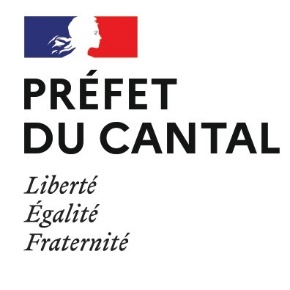 Direction des Archives départementalesContrôle des archives publiquesTel : 04.71.48.33.38 BORDEREAU D’ELIMINATION D’ARCHIVES N° à remplir en 2 exemplairesService versant :(à indiquer intégralement, sans sigle)Date :Nom et qualité du responsable :Tél. : Nombre de cartons à éliminer ou métrage linéaire estimé :Description sommaire des documents à détruireDates extrêmes des documents(début-fin)Texte de référence(circulaire interministérielle, tableau de gestion d'archives)Signature et cachet du chef de servicePour le Préfet et par délégation,La Directrice des archives départementalesMarion BLOCQUET